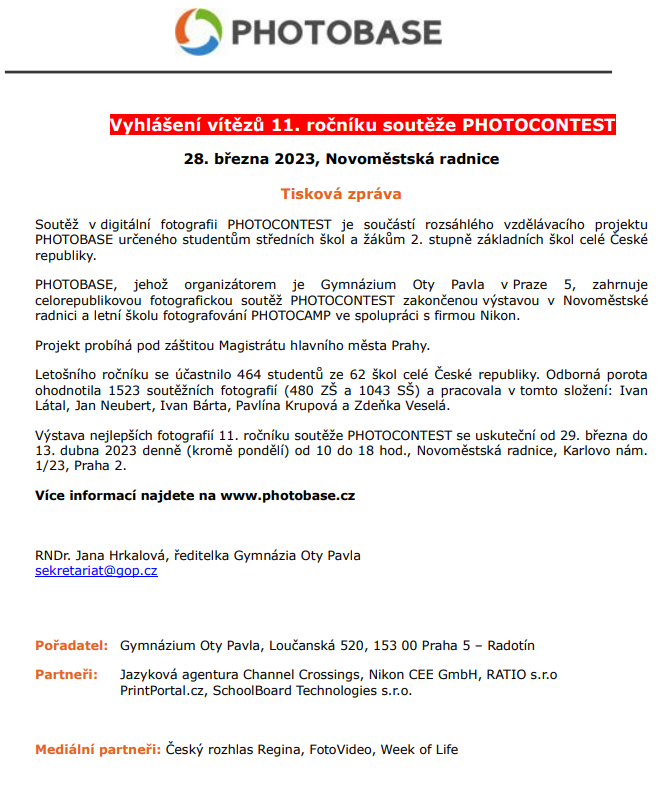 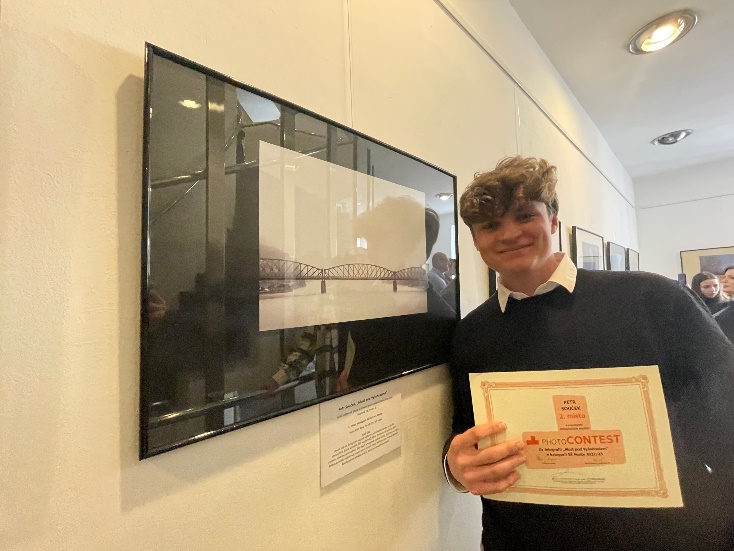 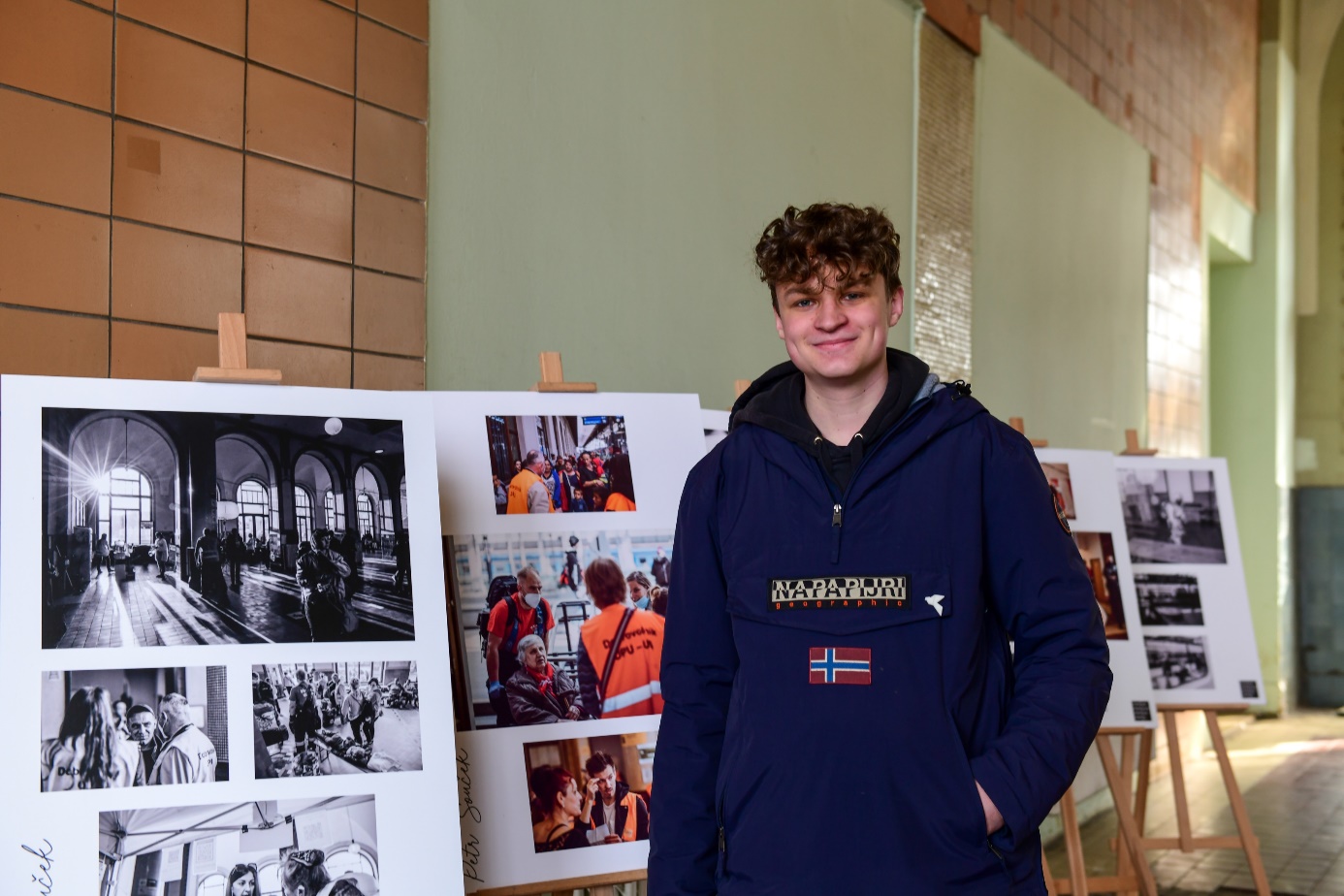 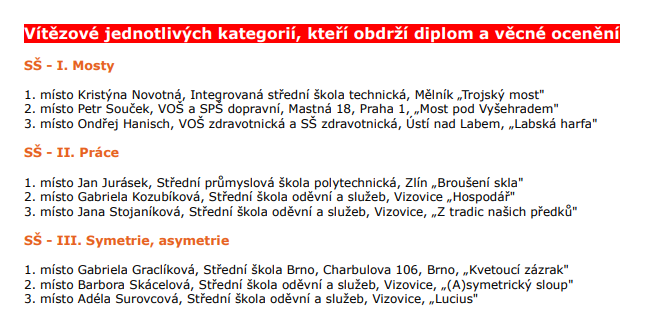 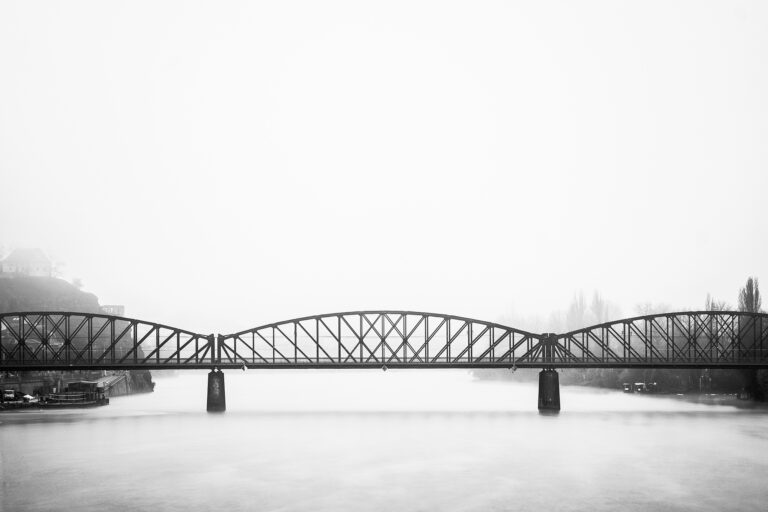 Petr Souček, „Most pod Vyšehradem“
Vyšší odborná škola a Střední průmyslová škola dopravní, Mastná 18, Praha 12. místo v kategorii SŠ 2023 – I. MostyPorotce a jeho hodnocení: Adolf Zika:Ihned mě na fotografii zaujala výborná technická kvalita a skvělá
atmosféra, která vznikla díky využití ND filtru. Pošmourné počasí dalo
snímku skvělou atmosféru. Každopádně skvělá práce, která si ocenění zaslouží!